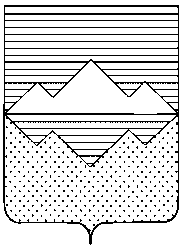 АДМИНИСТРАЦИЯСАТКИНСКОГО МУНИЦИПАЛЬНОГО РАЙОНАЧЕЛЯБИНСКОЙ ОБЛАСТИПОСТАНОВЛЕНИЕОт «27» декабря 2017 года № 1010              г. СаткаО внесении изменений в постановление Администрации Саткинского муници-пального района от 17.10.2017 № 703 «Об утверждении Перечня муниципальных программ Саткинского городского поселения на 2018-2020 годы»В соответствии с постановлением Администрации Саткинского муниципального района    от 26.05.2016 № 374 «Об утверждении Порядка принятия решений о разработке муниципальных программ Саткинского муниципального района, их формировании и реализации в новой редакции»ПОСТАНОВЛЯЮ:В Перечень муниципальных программ Саткинского городского поселения                              на 2018-2020 годы, утвержденный постановлением Администрации Саткинского муниципального района от 17.10.2017 № 703, внести следующие изменения:1) дополнить строкой 13: Отделу организационной и контрольной работы Управления делами и организационной работы Администрации Саткинского муниципального района                    (Корочкина Н.П.) разместить настоящее постановление на официальном сайте Администрации Саткинского муниципального района.Настоящее постановление вступает в силу со дня его подписания и распространяет свое действие на правоотношения, возникшие с 01.01.2018.Контроль исполнения настоящего постановления оставляю за собой.    Глава Саткинского муниципального района                                                     А.А. Глазков№п/пНаименование Ответственный исполнительСоисполнитель13Муниципальная программа «Чистая вода» Саткинского городского поселения на                         2018-2020 годыУправление жилищно-коммунального хозяйства администрации Саткинского муниципального района–